Hledání internetu 2 – www.mapy.cz					jméno: …………………………………………….Nové Město na Moravě – hledáníNajdi ulici Tyršova – napiš 2 ulice, se kterými se kříží. …………………………………………………………………………………….Jaká je plná adresa Městských lázní v Novém Městě na Moravě a na jaké se nachází ulici?…………………………………………………………………………………….Jak se nazývá nejstarší škola v Novém Městě na Moravě?…………………………………………………………………………………….Doplňte k barevným bodům názvy ulic.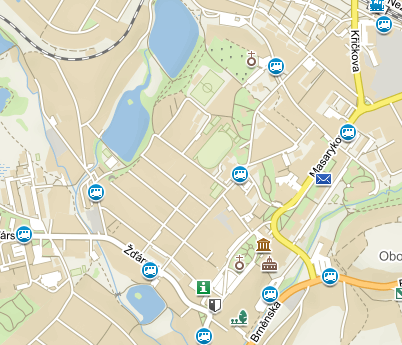 Přepněte si na turistickou mapuJakou nadmořskou výšku má Harusův kopec? Kolik metrů musíme nastoupat, pokud začínáme výlet na náměstí v Novém Městě na Moravě?………………………………………………………………………………………..Vyjmenuj alespoň 5 vesnc v Novém Městě a okolí.………………………………………………………………………………………….PlánováníNech si najít trasu pro cestu autem z Nového Města na Moravě do Jimramova.Jaká je délka trasy?	…………………………………………….Jak dlouho cesta trvá?	…………………………………………….Vyjmenuj 2 vesnice, přes které pojedeš.	………………………………………………Nech si najít nejkratší cestu z Nového Města do Bobrové na  horském kole.Jaká je délka trasy?	…………………………………………….Jak dlouho cesta trvá?	…………………………………………….Jak se jmenuje malá vesnice vyznačená na mapě?…………………………………………..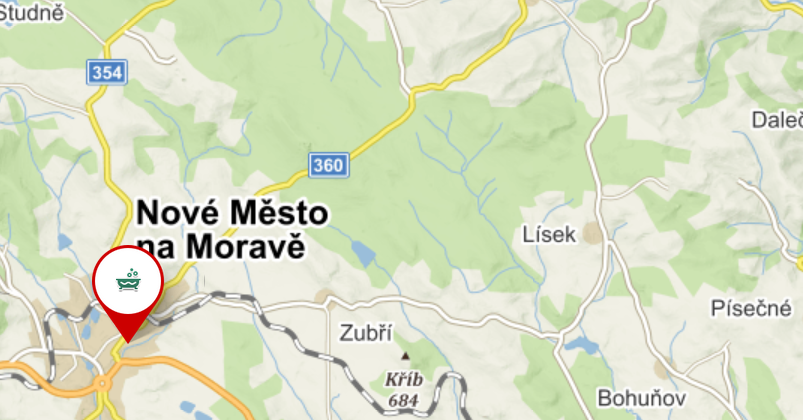 Jak se jmenuje vesnice Maršovice na historické mapě z 19. století?………………………………………………………Vlastní nákresNakresli trasu základních bodů, které jsou na cestě autem z Nového Města na Moravě do obce Zvole. K bodům zapiš výšku nad mořem a příslušný bod (vesnici, město,…). 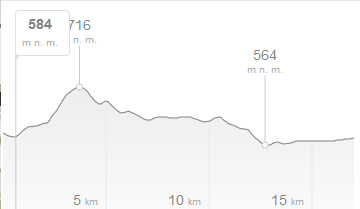 